DECRETO Nº2580 DE FEVEREIRO DE 1985ABRE CREDITO SUPLEMENTAR NO ORÇAMENTO VIGENTE.O GOVERNADOR DO ESTADO DE RONDÔNIA, no uso de suasatribuições legais e com fundamento no item I do Art. 4º da nº 38 de 11 de dezembro de 1984.DECRETA:Art. 1º - Fica aberto um crédito suplementar no valor de Cr$ 707.100.000 (Setecentos e Sete Milhões e Cem Mil cruzeiros) na seguinte unidade orçamentária: Polícia Militar do Estado de Rondônia, observando-se nas classificações institucionais econômicas e funcional-programática a seguinte discriminação:SUPLEMENTA:23.00 - Secretaria de Estado da Segurança Pública23.02 - Polícia Militar do Estado de Rondônia3120.00 - Material de ConsumoTOTAL707.100.000707.100.000PROJETO/ATIVIDADE23.02.06.30.021.2037-Atividades daCORRENTETOTALPolícia MilitarTOTAL707.100.000	707.100.000707.100.000REDUÇÃO:23.00 - Secretaria de Estado da Segurança Pública23.02 - Polícia Militar do Estado de Rondônia3132.00 - Outros Serviços e Encargos TOTAL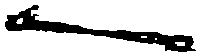 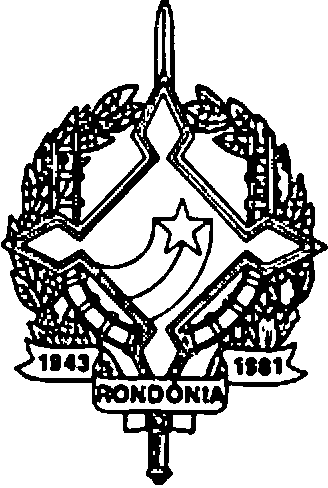 707.100.000707.100.000PROJETO/ATIVIDADE23.02.06.30.021.2037-Atividades daCORRENTE	TOTALPolícia Militar	707.100.000	707.100.000TOTAL707.100.000Art. 2º - O valor do Presente Crédito será coberto com recursos de que trata o inciso III do § 1º Artigo 43 da Lei Federal nº 4.320 de 17.03.1964.Art. 3º - Fica constante a Programação das Quotas Trimestrais no Orçamento Vigente da Polícia Militar do Estado de Rondônia, oriundo do Decreto nº 2576 dw25.01.85, conforme discriminação: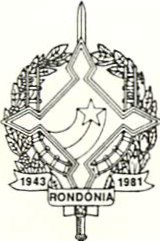 Art. 4º - Este Decreto entrará em vigor na data de sua publicaçãoJANILENE VASCONCELOS DE MELOGOVERNADORA EM EXERCÍCIO....I TRIMESTRE7.185 .539.000liTRIMESTRE5.332 .296.000III TRH1ESTRE1.645.365.000IV TRIMESTRE1.460.200 .000TOTAL15 .623.400.000